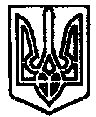       УКРАЇНА	                        ПОЧАЇВСЬКА  МІСЬКА  РАДА                                 СЬОМЕ  СКЛИКАННЯТРИДЦЯТЬ ЧЕТВЕРТА СЕСІЯ РІШЕННЯВід «    » жовтня 2018 року	№ ПроектПро затвердження Програми благоустрою населених пунктів Почаївської МОТГ на 2018-2019 рокиКеруючись Порядком розроблення та виконання місцевих цільових програм, рішенням виконавчого комітету Почаївської міської ради №___ від 03 жовтня 2018 року, п.22 ст.26 Закону України «Про місцеве самоврядування в Україні», з метою забезпечення організації мобілізаційних заходів на території Почаївської міської об’єднаної територіальної громади, спрямованих на підвищення обороноздатності Держави, сесія Почаївської міської радиВИРІШИЛА:Затвердити Програму благоустрою населених пунктів Почаївської МОТГ на 2018-2019 роки. (Додаток 1).Контроль за виконанням даного рішення покласти на постійну комісію з питань соціально-економічного розвитку, інвестицій та бюджету.Чубик А.В.Новаковська І.Ю.